Year 5Summer TermApril 2021 – May 2021 Hello and welcome back!!!This term we will be learning about rivers and the water cycle, animals, including humans and lots of other interesting and exciting topics!The children will be taught by myself, Miss Barnet and Miss Croft. They will also enjoy art lessons with Miss Webster. If you have any questions or concerns please feel free to ring me or see me at the end of the school day.Many thanks, Miss O’Connell  Year 5Summer TermApril 2021 – May 2021 Hello and welcome back!!!This term we will be learning about rivers and the water cycle, animals, including humans and lots of other interesting and exciting topics!The children will be taught by myself, Miss Barnet and Miss Croft. They will also enjoy art lessons with Miss Webster. If you have any questions or concerns please feel free to ring me or see me at the end of the school day.Many thanks, Miss O’Connell  Geography topic: This half term we will be learning about the water cycle. This will be an opportunity for children to learn where water comes from and how it evaporates, precipitates and condensates. We will be doing lots of outdoor learning to help us with our investigation into the water cycle. This half terms learning: Science Animals, including humansComputing 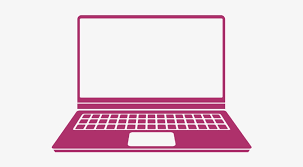 3D Modelling PSHERelationshipsREWhat do Christians think about Old and New Covenants? 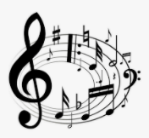 MusicDancing in the StreetPEAthletics and CricketArtSculpture FrenchThe Romans Writing lessons: In our writing lessons the children will be reading Kick by Mitch Johnson. The book tells the story of a young boy, named Budi, who wants to be a footballer. Budi works long days in a factory sewing together football boots until one day his world is rocked by one unlucky kick. This half term, the children will write a persuasive letter about the issues raised throughout the story. 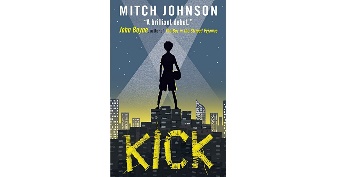 This half terms learning: Science Animals, including humansComputing 3D Modelling PSHERelationshipsREWhat do Christians think about Old and New Covenants? MusicDancing in the StreetPEAthletics and CricketArtSculpture FrenchThe Romans Weekly Calendar: Monday P.E: Please send your children to school in their PE kit on this day.Swimming: Swimming is on Wednesdays. Please send children into school wearing their costumes underneath their uniforms. Friday – Return homework and new homework set. Please remember to send your child’s book bag into school every day.You can help by: Reading with your child daily and discussing the book they read.Sending reading books into school every day.Practising all times tables. Practising spellingsAllowing your children to complete research about the water cycle and animals including humans.  